О назначении общественных обсуждений в форме опроса по объекту государственной экологической экспертизы: проекта технической документации оценки воздействия на окружающую среду (ОВОС) агрохимиката «Мука известняковая» ООО «Агрохимсервис»В соответствии со ст. 28 Федерального закона от 06 октября 2003 года № 131-ФЗ «Об общих принципах организации местного самоуправления в Российской Федерации», ст. 5.1 Градостроительного кодекса Российской Федерации от 29 декабря 2004 г. № 190-ФЗ, Федеральным законом от 23.11.1995 № 174-ФЗ «Об экологической экспертизе», Приказом Министерства природных ресурсов и экологии РФ от 01.12.2020 № 999 «Об утверждении требований к материалам оценки воздействия на окружающую среду», администрация Порецкого муниципального округа п о с т а н о в л я е т:1. Назначить общественные обсуждения в форме опроса по проекту технической документации оценки окружающего воздействия на окружающую среду (ОВОС) агрохимиката «Мука известняковая» ООО «Агрохимсервис» в период с 25.04.2023 г. по 24.05.2023 г. по адресу: 429020, Чувашская Республика, Порецкий муниципальный округ, с. Порецкое, ул. Ленина, д. 3.2. Утвердить прилагаемую форму опросного листа.3. Утвердить порядок участия граждан в опросе:– опрос общественного мнения проводится путем заполнения опросного листа;– заполненные опросные листы направляются в администрацию Порецкого муниципального округа Чувашской Республики по адресу: 429020, Чувашская Республика, Порецкий муниципальный округ, с. Порецкое, ул. Ленина, д. 3, каб. 31 или посредством электронной почты – porezk_stroitel@cap.ru., в период с 24.04.2023 г. по 23.05.2023 г. с пометкой «общественные обсуждения».4. Обеспечить доступ гражданам к материалам, выносимым на общественные обсуждения, на официальном сайте Порецкого муниципального округа Чувашской Республики в сети Интернет – https://porezk.cap.ru/., а также по адресу: 429020, Чувашская Республика, Порецкий муниципальный округ, с. Порецкое, ул. Ленина, д. 3, каб. 31 в период с 24.04.2023 г. по 23.05.2023 г.5. Осуществлять контроль над соблюдением прав граждан на участие в опросе.6. Обеспечить предоставление пояснений (в т.ч. письменных) участникам опроса в случае возникновения вопросов, замечаний, предложений.7. Подвести итоги опроса и обнародовать их путем размещения информационного сообщения на официальном сайте Порецкого муниципального округа Чувашской Республики в сети Интернет – https://porezk.cap.ru/.8. Контроль за исполнением настоящего постановления оставляю за собой.9. Настоящее постановление вступает в силу со дня его официального опубликования в издании «Вестник Поречья» и подлежит размещению на официальном сайте Порецкого муниципального округа в информационно-телекоммуникационной сети «Интернет».Глава Порецкого муниципального округа						Е.В. ЛебедевПриложение кпостановлению администрацииПорецкого муниципального округаЧувашской Республикиот ______2023 г. № _____ОПРОСНЫЙ ЛИСТпо изучению общественного мнения по технической документации на агрохимикат Мука известняковая, включая предварительные материалы оценки воздействия на окружающую среду (далее ОВОС) агрохимиката Мука известняковая ООО «Агрохимсервис».Заказчик: ООО "Агрохимсервис"429020, Чувашская Республика, Порецкий муниципальный округ, с. Порецкое,  ул. Ульянова, д. 5, офис 1, контактное лицо: Юдина О.В.8 (83543) 21097, E-mail: por_xim@mail.ruУчастник общественных обсуждений:Фамилия*	Имя*	Отчество* (при наличии)	Дата рождения	Адрес места жительства (регистрации)**________________________________________________________________________________________________________________	Телефон ______________________________________________________________________Социальное положение (работающий, служащий, учащийся, пенсионер, неработающий) _____________________________________________________________Наименование организации, адрес, телефон ________________________________________________________________________________________________________________заполняется, если участник опроса представляет организацию7.	Представление о планируемом виде хозяйственной деятельности и ее последствиях (имеется полное представление, слабо представляются последствия, не имеется представление о последствиях)_____________________________________________________________________________Степень достаточности и освещенности вопроса, наличие информации о планируемой деятельности (имеется в полном объеме, имеется ограниченная информация, не имеется информации)_____________________________________________________________________________Источник информации о планируемой деятельности_____________________________________________________________________________10. Наиболее важные проектные решения и возможные последствия, вызывающие возражение или сомнение _____________________________________________________________________________11. Признать оценку воздействия намечаемой хозяйственной деятельности на окружающую среду в составе проектной документации по объекту оценки воздействия на окружающую среду относительно (ОВОС) агрохимиката «Мука известняковая» достаточной? (нужное отметить)     ___ да___ нетДата: _______________ Подпись ___________________/______________/     (заполняется при наличии у участника опроса замечаний, предложений, вопросов и. материалов по рассматриваемой тематике на отдельных листах)* Подписывая настоящий опросный лист, я соглашаюсь на обработку (хранение, передачу) моих персональных данных, указанных в настоящем опросном листе в соответствии с Федеральным законом от 27.07.2006 №152-ФЗ  «О персональных данных» и исключительно в целях соблюдения моих прав в части проведения государственной экологической экспертизы указанной в настоящем опросном листе документации в соответствии с Положением об оценке воздействия намечаемой хозяйственной деятельности на окружающую среду по Российской Федерации, утвержденным приказом Министерства Природных Ресурсов и экологии Российской Федерации от 01 декабря 2020 г. № 999. Служебная информация:_____________________________________________________________________________ _____________________________________________________________________________Ф.И.О., должность лица, принявшего опросный лист Дата: _______________ Подпись ___________________/     ** Просим заполненный опросный лист направить любым удобным для Вас способом. электронной почтой в администрацию Порецкого муниципального округа Чувашской Республики: на электронную почту: porezk_stroitel@cap.ru с отметкой «общественные обсуждения».принести лично или направить письмом почтой России в администрацию Порецкого муниципального округа по адресу: Россия, 429020, Чувашская Республика, Порецкий муниципальный округ, с. Порецкое, ул. Ленина, д.3, каб.31.Приложение к опросному листу,
утвержденному Постановлением администрации
Порецкого муниципального округа Чувашской Республики
от _______2023 г. № ______Предложения (замечания) к опросному листу по изучению общественного мнения по технической документации на агрохимикат «Мука известняковая», включая предварительные материалы оценки воздействия на окружающую среду (далее ОВОС) агрохимиката Мука известняковая ООО «Агрохимсервис».____________________________________________________________________________________________________________________________________________________________________________________________________________________________________________________________________________________________________________________________________________________________________________________________________________________________________________________________________________________________________________________________________________________________________________________________________________________________________________________________________________________________________________________________________________________________________________________________________________________________________________________________________________________________________________________________________________________________________________________________________________________________________________________________________________________________________________________________________________________________________________________________________________________________________________________________________________________________________________________________________________________________________________________________________________________________________________________________________________________________________________________________________________________________________________________________________на ___________ листахДата________________                          Подпись участника опросаобщественного мнения _______________________на 3 листах 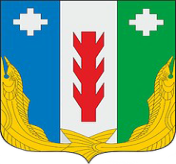 